ااك    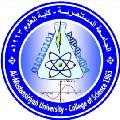 السيرة العلمية الاسم الثلاثي واللقب:  اقبال خضر عباس الجوفي dr.ikbalkhabbas@uomustansiriyah.edu.iq البريد الالكتروني: -اخر شهادة حاصل عليها: دكتوراة - 2002/5/8والبلد المانح : العراق  تاريخ الحصول عليها   -2009/6/22 اخر لقب علمي وتاريخ الحصول عليه:  استاذ مساعد –-الخبرات العلمية:  التدريس والخبرة البحثية والاشراف على طلبة الدراسات العليا وخبرة التفرغ العلمي في الولايات المتحدة الامريكية  . تقييم البحوث والرسائل والاطاريح و فحص  براءات الاختراع .    -الخبرات الادارية: عضو ومدير تحرير مجلة علوم المستنصرية2006-20011  , عضو اللجنة العلمية للمؤتمر السابع للكلية ,                         مهام المخزن للقسم وايضا العمل عضو ورئيس لعديد من اللجان           17  البحوث المنشورة محليا:           البحوث المنشورة عالميا    11البحوث المنشورة عالميا :  -        4خارج العراق:                30 المؤتمرات المشارك بها:    -- ورش عمل وندوات تخصصية ودورات تدريبية ومحاضرات علمية مختلفة :اكثر من 50    10         * الرسائل والاطاريح التي اشرف عليها:  اللجان المشترك بها:  -لجان القسم:  *لجنة الارشاد الاكاديمي ولجنة تحديث مناهج الدراسة الاوليةولجنة مناقشة سمنار ولجنة مناقشة مشاريع بحوث المرحلة الرابعة    لجان الكلية: اللجنةالامتحانية   و لجنة وضع اسئلة اللغة الانكليزية للدراسات العليا و لجنة تحديد الاختصاصات و لجنة للنظر في الانجازات العلمية للكلية *لجنة تدقيق المعلومات الواردة في الرسائل والاطاريح ولجنة الاستلال للبحوث والرسائل والاطاريح ولجنة الدراسات العليا واللجنة العلمية .                                          50** لجان مناقشة وامتحان شامل ومناقشة خطة بحث لطلبة الدكتوراة وفحص براءات اختراع : اكثر من   المواد التي قام بتدريسها: مواد الدراسات العليا: مناعة متقدم , تقنية الخلايا الجذعية , تقنيات مناعية , مصول ولقاحات متقدم , دوريات , سمنار , اللغة الانكليزية .مواد الدراسة الاولية: علم المناعة , مصول ولقاحات , علم الخليةوسموم مايكروبية و بايوتكنولوجي , فيروسات, صناعية وغذائية , مياه ومجاري , علم الانسجة وفسلجة حيوانية. 27  عدد كتب الشكر والتقدير :